Open Plan Consulting SrlOpen Plan Consulting is a consulting firm, founded in 2008, specializing in the provision of technical assistance services for capacity building of public entities at the international level.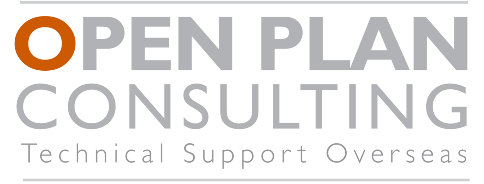 In particular, Open Plan Consulting's services focus on providing advice and studies to public bodies in developing countries, with a view to improving governance structures and the capacity to provide public services.The company is particularly active in the promotion and implementation of cooperation projects within the framework of programmes financed by major international donors, including the EU, the World Bank and other multilateral development banks.During its 12 years of activity, Open Plan has successfully implemented projects in more than 20 countries the company has developed a strong expertise in the field of maritime sector governance,accompanying national and international authorities in improving safety, security and protection of the maritime environment.our areas of specialization are:Consultancy for update of legal framework:Support for the improvement of regulatory frameworks, including law analysis, compliance and harmonisation with the EU acquisPreparation of legislation for the ratification and implementation of IMO conventions and other international instrumentsReview and update of the legislative framework for marine activities to improve governance and operational effectivenessPreparation of by-laws and technical regulations for implementation of IMO conventions with particular regard to SOLAS (including IMDG and ISPS code), MARPOL, FAL, STCWInstitutional Capacity Building Analysis of the organization of maritime and port authoritiesConsultancy to establish governance frameworks for Maritime Single Windows pursuant to requirements of FAL conventionDevelopment of national strategies and related action plans to improve marine safety and security;Preparation and implementation of training programmes for the staff of maritime authorities, port authorities and other institutionsCompany reference in the field of Maritime AffairsThe most important projects in which Open Plan Consulting has worked are:StaffThe company has a permanent staff of 6 people in the Florence office and one employee in the Yerevan office.Currently, the company employs 13 specialized consultants in the framework of various ongoing projects in Armenia, Moldova, Cape Verde, Ivory Coast, Albania.We present here below the CVs of in-house staff specialised in Maritime Affairs. Additional experts can be mobilised on a on need basisCURRICULUM VITAE: Massimo GacciProposed role: Capacity Building and Institutional Reform ExpertFamily name:		GacciFirst names:		MassimoDate of birth:		08.09.1971Nationality: 		ItalyResidence:		ItalyEducation:	Language skills: Indicate competence on a scale of 1 to 5 (1 - excellent; 5 - basic)Membership of professional bodies: N/AOther relevant skills: Fully computer literate, specifically in Word processing, Spreadsheet, PowerPoint, Access, Publisher, FrontPage. User also of Apple; McIntosh.Present position: Director at Open Plan Consulting SrlYears within the firm: 13 yearsKey qualifications:  16 years of proven professional experience with direct responsibility in managing development, cooperation, TA and capacity building projects and teams in the sectors of Maritime law, maritime safety, environment and implementation / enforcement of international legislationSound Knowledge of respective policies, legislation and regulations in the EU Member States, attained during the 6 years of work as advisor for International relations in the area of Maritime Transport of the Italian Coast Guard Proven Professional Experience of support to Maritime public administrations and EU Delegations in the identification, formulation and managing of policy and governance programs, infrastructure and supply action plansExpert of Maritime EU –and international governance and policy, with following specific competences:Practical experience of support to Maritime Administrations in IPA, ENI and third Countries with regard to Flag, Port and Coastal State Control sectors, coordinating Teams of experts in developing strategies for human security, maritime security, Legislative updates and alignment to International Conventions and EU Standards.Knowledge of the international maritime conventions, EU maritime acquis, IMO rules, administrative structure of maritime public institutions &Extensive knowledge of EU maritime transport policies;Good experience on EU financial assistance policies and instruments for financing interventions on Maritime cooperation, inside and over the European Union-Other skills Excellent communication skills and ability to work co-operatively and effectively in multi-cultural and multi-disciplinary teams: overtaking of initiatives and teamwork; team leadership in multicultural environments; inducing public participation establishing of local and regional partnerships public presentations, workshops, seminars business assessment; Ability to work under pressure and to meet strict deadlines;Ability to handle confidential and sensitive information and to exercise sound judgement, diplomacy and tact: Proved skills of sensitivity and diplomacy in dealing with key stakeholders, given by the specific experience of successful work as Team Leader in the identification and formulation of Twinning Project fiches and assistance to PAO Specific experience in the region:Professional Experience (to be tailored& reduced to 2 pages)CURRICULUM VITAE: Marco SimonciniProposed role: Capacity Building and Institutional Reform ExpertFamily name:	SimonciniFirst names:	MarcoDate of birth:	17 August 1987Nationality:	ItalianCivil Status:	Married with 1 daughterEducation:Language skills:  Indicate competence on a scale of 1 to 5 (1 - excellent; 5 - basic)Membership of professional bodies: N/AOther relevant skills: Excellent knowledge of Microsoft operating systems and MS Office Suite.Present position: Business Development and Project Manager at Open Plan Consulting Srl/ Seconded at Accademia Italiana della Marina Mercantile for Management of IPCOEA ProjectYears within the firm: 6 yearsKey qualifications:  Technical ExpertiseSpecific experience in consultancy for development of public policies in the field of maritime affairsExperience in review and update of legislative frameworks for maritime activity for compliance with IMO conventions (Mainly SOLAS, STCW, FAL) and relevant EU legislation, with direct experience in Georgia, Cape Verde, Mozambique, TurkeyExperience in planning and implementation of projects in the field of Maritime SecurityProject Management & Procurement:Experience project manager, well versed in coordinating multi-cultural and multi-disciplinary teamsIn-depth knowledge of procurement policies of major international donors, including EU (PRAG) and MDBs (WB, EBRD, ADB)High qualified experience in operational and financial management of EU funded project under the procedures of PRAG and principles of Project Cycle Management;Knowledge of Project Management in accordance to PMP & PRINCE2Cross-cutting:Excellent communication skills and ability to work co-operatively and effectively in multi-cultural and multi-disciplinary teams: overtaking of initiatives and teamwork; team leadership in multicultural environments; inducing public participation establishing of local and regional partnerships public presentations, workshops, seminars business assessment; Specific experience in the region:Professional Experience (to be tailored& reduced to 2 pages)EuropeAfricaMenaOther CountriesAlbaniaBosniaCroatiaMontenegroRomaniaSerbiaMaltaLatviaMozambique Ghana Congo Togo Benin Côte d'IvoireCape VerdeKenyaIraq IsraelJordan MoroccoPalestineTunisiaTurkeyIndonesiaNicaragua PeruArmeniaMoldovanAzerbaijanTitlePeriod and overall budgetSuccint descriptionTA Service “Assisting the Maritime Transport Agency in the implementation of the Maritime Single Window FacilityEuropeAid/139413/DH/SER/GE)Feb – May 2021Implemented as subcontractor to IBF, consortum leader of the EU Project: Facility for the Implementation of the EU-Georgia Association Agreement. The results are: The comprehensive analysis of the current legal situation in the sector in Georgia is conducted.The relevant international practice is shared.The related draft laws and regulations are developed.The interagency coordination and the e-information exchange among the concerned government authorities and services are enhanced.The documentary and procedural requirements become simplified and standardized. IPCOEA: Improving customs and operational efficiency of ports in Africa (EDF/2019/406-424 - EuropeAid/138266/IH/ACT/Multi)June – 2019Nov – 2021(ongoing)budget:1.888.218,30This EU-funded institutional technical assistance project is implemented by the Italian Academy of Merchant Shipping, with the support of Open Plan Consulting.The objective of the project is to promote the implementation of port/maritime single window systems in ports of West and Central Africa (AOC) through training and capacity building of staff.In this sense, the project will implement capacity building aimed at improving knowledge and expertise in 7 African countries of community port systems/ maritime single windows.The project implementsa long-term training and capacity-building programme for port and customs officials from 7 African countriesshort-term training missions in beneficiary portspilot actions in each port for the establishment of maritime points of single contactSupport to the fisheries sector in Albania (EuropeAid/155184/DD/ACT/AL)Dec – 2018Jan – 2022(ongoing)budget:4.800.000,00This EU-funded institutional technical assistance project is implemented by the Italian Academy of Merchant Marine, a body mandated by the Italian government.Open Plan Consulting has promoted the project, ensures project management and provides technical assistance for the achievement of the following objectives:Objective 1: To develop the capacity of the Albanian Fisheries Administration to design, implement, enforce and monitor relevant policy measures and regulations.This objective is linked to the development of Albanian institutional capacities in the fisheries sector and will be achieved mainly through training and capacity-building activities. For this objective, the main target group is represented by public actors in the fisheries sector. The following results are linked to this objective:Result 1.1_Les policy documents and fisheries legislation are aligned with the government's budget and priorities, implemented and monitored through performance indicatorsAs a result 1.2_Une adequately staffed fisheries administration has the appropriate systems and capacity to implement and monitor policy measures as defined in the strategy papersResult 1.3_La capacity of inspection services to combat illegal, unreported and unregulated fishing is improved in coordination with the other agencies involvedTechnical assistance for the updating and regulation of the Cape Verde Maritime Code (CMCV)Jan – 2019Jan – 2021(ongoing)budget:EUR 410.000,00The overall objective of the project is to contribute to the territorial integration of the national territory and to greater mobility of people and goods at national and regional level.The specific objective of the contract is to review, modernize and develop the implementing regulations of the current Cape Verde Maritime Code (CMCV) so that the country has legislation facilitating maritime activities, in particular, maritime safety, maritime security and environmental protection in its various aspects.The results to be achieved by the contractor are:Modernize the Cape Verde Maritime Code and develop adequate legal instruments to ensure the implementation of its institutional and operational aspects at the national, regional and international levels.Ensure wide dissemination of the legislation produced to the main actors and the general public.Improving Port Safety and Efficiency in Africa (IPSEA)Jan 2014Dec 2016budget:EUR 860,400,00The overall objective of the project was to support the improvement of port safety, security and efficiency in selected countries in West and Central Africa. The specific objectives were:reducing rates of maritime and port accidents and security breaches caused by port activitiesimproving port efficiency by improving the performance of port authorities and private operators in portsThe technical assistance services implemented by Open Plan Consulting in partnership with the Italian Merchant Navy Academy included:Review of existing regulations and external reports available in the context of port safety and security in Africa, in particular in the ECOWAS-ECCAS region.Evaluation of the port regulations in place in accordance with ratified international conventions (SOLAS, ISPS, IMDG, ILO)Assessment of inspection and training capacity in ports and countries for port safety and efficiency.Assessment of the strategy and plans by national port authorities to improve maritime safety and securityPresentation of evaluations in technical reports.Preparation of political and legal recommendations after assessing the real situations and after interviewing the relevant government bodiesDevelopment and implementation of a large-scale training programme, including 210 days of training for staff from 7 African countriesImproving maritime safety in the management of dangerous goods in ports and coastal facilities in TurkeyApril 2015June 2016budget:EUR 984,000.00The EU-funded twinning project between the Italian and Turkish administrations is being implemented by the Italian Academy of Merchant Marine, a body mandated by the Italian government. Open Plan Consulting promoted the project, ensures project management and provides technical assistance for the achievement of the following results:Outcome 1. Legal framework for the safe management of dangerous goods and preparedOutcome 2. A training system for the safe management of dangerous goods put in placeIn addition, the following has been delivered:Analysis of European and international legislation applicable to the management of dangerous goods in ports and coastal areas and comparative analysis of relevant European legislationAnalysis of existing Turkish procedures and comparison with EU best practices in maritime safety, emergency response, marine pollution, relevant to the project;Seminars and workshops on legal provisions concerning the implementation and enforcement of maritime safety (international rules and EU acquis), pollution prevention, search and rescue operations, rescue operations, maritime communications and aids to navigation could be organised on request.Improving maritime education and training in TurkeyMay 2012Jul 2013budget:EUR 1,300,000.00The EU-funded twinning project between the Italian and Turkish administrations is being implemented by the Italian Academy of Merchant Marine, a body mandated by the Italian government. Open Plan Consulting promoted the project, ensures project management and provides technical assistance for the achievement of results.The aim of the project is to improve maritime safety/security in Turkey through improved training, education and certification of seafarers by establishing a long-term education strategy, analysis of the legal framework, legal alignment and training of trainers. This was achieved through an administrative twinning between the national administrations of Italy and Turkey (French and Lithuanian organisations provided specialised contributions)The project aimed to develop Turkey's maritime education and training (ETE) system from a legal and operational point of view.The results achieved by the project are as follows:Development of a long-term maritime education and training strategy ("Maritime Education Strategy to meet EU requirements" - ESM) complemented by a roadmap covering a period of 5 years for the private and institutional actors of the Turkish ETM.The update and revision of the Turkish national legislation on the MET and MET programmes is updated according to the latest developments and needs. (secondary and lower cycle)Improvement of the quality of trainers to meet the requirements identified in the MES documents.Consultancy for the update and review of the legislative framework for Mozambique's maritime activityApril 2015-December 2015budget:EUR 58.000The overall objective is to review and update existing legislation on maritime activities in order to be applicable and implemented, in Mozambique, in accordance with best practices and international conventions, in the context of the International Maritime Organization (IMO). Newelements have been implemented:Examiner existing legislation;Identify and propose legislation to be updated;Institution (Date from - Date to)Degree(s) or Diploma(s) obtained:University of Bologna Academic year 2000 – 2001Master degree on International RelationsLanguageReadingSpeakingWritingItalianMother tongue Mother tongue Mother tongue English111German 112Spanish112Russian445CalibriDate: from – toWestern and Eastern Africa, Armenia, Rep. of Moldova, Albania, Tunisia2012 – 2020Turkey2007; 2016Egypt, Jordan, Azerbaijan, Israel2010, 2013Romania,2010-2012Palestine; Nicaragua 1998 – 2004Latvia, Croatia, Malta, Morocco2004 – 2009Bosnia and Herzegovina1998 – 2002Western and Eastern Africa, Armenia, Rep. of Moldova, Albania, Tunisia2012 – 2020Egypt, Jordan, Azerbaijan, Israel2010, 2013DateLocationCompany & reference person (name & contact details)PositionDescriptionNovember 2018 to present (part-time contract advisor)AlbaniaEuropean Commission Italian Merchant Marine Academy (Accademia Italiana Marina Mercantile) – IMSSEAMs. Beatrice Bazzica Bazzica.b@imssea.orgProject DirectorEU Project “SUPPORT TO FISHERY SECTOR” in ALBANIA (EuropeAid/155184/DD/ACT/AL)The objective of this project is to increase the contribution of fishery sector to the economic development of Albania by improving management and protection of fishery resources in line with the EU Common Fishery PolicyRole in the project: Project Director, in charge for the overall coordination of the activities and the team management, with particular relevance to the fishery policy attainment and the completion of the technical assistance program to the Fishery main stakeholders (Private Fishermen), and to the Albanian Beneficiary Institutions (Albanian Ministry of Agriculture and Fishery, and the Albanian Fishery Inspectorate)February to May 2021GeorgiaEuropean CommissionIBF Consortium (TA Consortium Leader)WeGlobal – Open Plan Consulting SrlMs. Jolanta Taczynska (Team Leader)Jolanta.taczynska@gmail.comIB and Transport Policy ExpertEU Project: Facility for the Implementation of the EU-Georgia Association Agreement - II (EuropeAid/139413/DH/SER/GE) – TA Service “Assisting the Maritime Transport Agency in the implementation of the Maritime Single Window Facility Upon the TA assignment, the results are: The comprehensive analysis of the current legal situation in the sector in Georgia is conducted.The relevant international practice is shared.The related draft laws and regulations are developed.The interagency coordination and the e-information exchange among the concerned government authorities and services are enhanced.The documentary and procedural requirements become simplified and standardized. Role in the project: Key Expert nr. 1 – Institutional Building and Transport Policy Expert, (20 working days under the project)January 2020 to presentCape VerdeEuropean Commission Open Plan Consulting srlMr. Marco Simoncinimsimoncini@openplanconsulting.euProject DirectorEU Project: Legal Advisory Services for the Update and Regulation of the Cape Verde Maritime Code (CMCV)This Technical Assistance project aims at supporting the review, modernisation and development of implementing regulation for the current Cape Verde Maritime Code (CMCV) so that the country is equipped with legislation that facilitates maritime activities in its various aspects. The results are the following:To modernise the Cape Verde Maritime Code and develop adequate legal instruments to assure the implementation of its institutional and operational aspects at the national, regional and international levels.To assure widespread dissemination of legislation produced among the main actors and the general public.Role in the project: Project Director, in charge for the overall coordination of the activities and the team management, with particular relevance to the coordination of the multi-stakeholders dialogue mechanisms involving official institutions and civil society in Cape Verde, on which the Update of the Maritime Code should be basedJanuary 2019 to presentItaly, France, TunisiaEuropean Commission – EASMEProject ManagerEU Project: “CMES-WESTMED” – Common Maritime Education Standards in the West Mediterranean (Project Number: EASME/EMFF/2017/1.2.1.12)The project will create a shared methodology for developing training programmes for seafarers and implement three pilot training courses, including a teachers’ mobility programmeRole in the project: Project Manager, in charge for the overall coordination of the activities and the team of experts, trainers and management, tasked with coordination of all project management, backstopping and communication tasks. March 2014 - September 2016)Western Africa, ItalyEuropean CommissionItalian Merchant Marine Academy (Accademia Italiana Marina Mercantile) – IMSSEAMs. Beatrice Bazzica Bazzica.b@imssea.orgProject ManagerEU technical assistance project: support to the maritime transport sector in Africa. improvement of port safety and port efficiency (IPSEA) – Western and Central Africa – Client: ACP Secretariat and European Commission, The project is aimed to 1. support national maritime administrations and port authorities, the regional port association and the private sector to enhance port safety and security, including planning of implementing strategies and actions to enhance safe handling and storage of goods and security in ports; 2. Support port authorities in enhancing port efficiency, in particular in the area of special port and terminal planning, vehicle circulation in and around ports and in cargo handling performance through Public Private Partnership (PPP); Role in the project: Project Manager coordinating the experts’ staff of IMSSEA Consortium in developing the technical assistance program targeted to the Public Administration Officers of the beneficiary countries involved and in the definition and implementation of the program for Law enforcement capacity program targeted to BC OfficersJanuary 2015 to May 2016 (part-time contract advisor)TurkeyEuropean CommissionItalian Merchant Marine Academy (Accademia Italiana Marina Mercantile) – IMSSEAItalian Twinning Mandated BodyMs. Beatrice Bazzica Bazzica.b@imssea.orgEU Policy andTwinning ExpertTwinning project Number: TR-11-IB-TR-02 “improvement of maritime safety regarding handling of dangerous goods at ports and coastal facilities”.Role in the project: EU Policy and Twinning Expert, having the task of coordinating the experts’ staff in all issues concerning Policy, alignment to EU legislation and standards, Training and capacity building September to December 2014ItalyFEI – France Expertise InternationaleMr. Michele Stallone (ISC Component Manager)ms@edumar.orgMs. Audrey Abit (Project Manager) Audrey.abit@diplomatie.gouv.frInstitutional Building and Policy expertMARSIC Project: TA Mission nr. # 11CMD033-STE-02– Regional Maritime Information Sharing Centre Sana'a - Yemen - Information Sharing Centre Mombasa - Information Sharing Centre Dar Es Salaam - Data Sharing Agreement framework. The objective of this task is to draft a framework for data sharing agreement to be proposed to the national and regional partners participating in the Information Sharing Network. Under the direct control of the MARSIC ISC Component Manager the expert will be responsible for:- Development of a framework for data sharing agreement;- Drafting of  a policy on maritime information data sharing- Draft of the manual/policy for data sharing amongst member statesMarch to July 2015 (6 months project duration) MozambiqueWorld BankOpen Plan Consulting srlMr. Michelangelo Fabbrinimfabbrini@openplanconsulting.euProject Director World Bank project: Contracting of Consultancy Services for the Review and Updating of the Maritime Activity Legal Framework. Funded by the World Bank via the Ministry of Transport and Communications of the Republique of Mozambique (contract no. MTC-51/14/UGEA/SDP/SC). Role in the project: Project Director March 2013Western Africa, ItalyEuropean CommissionItalian Merchant Marine Academy (Accademia Italiana Marina Mercantile) – IMSSEAMr. Paolo Favilli favilli.p@immsea.orgPartner Project Leader CRIMGO - project aimed on boosting security and the safety of maritime routes across seven African countries in the Gulf of Guinea (Ref. Nr.: Europeaid/ IFS/2011/301386);CRIMGO will assist the partner countries (Benin, Cameroon, Equatorial Guinea, Gabon, Nigeria, São Tomé and Togo) in four areas, as reflected in the project's four pillars:establishing a regional information sharing network;training related to coastguard functions;developing a framework for inter-agency cooperation;promoting operational inter-agency cooperation.Role in the project: Partner Project Leader, supporting and coordinating the experts’ staff of IMSSEA in developing a sustainable training program targeted to the Public Administration Officers of the beneficiary countries involvedJune 2013 to November 2014 (part-time contract advisor)ItalyItalian Merchant Marine Academy (Accademia Italiana Marina Mercantile) – IMSSEAItalian Twinning Mandated BodyMs. Beatrice Bazzica Bazzica.b@imssea.org Legal Analyst and Policy EvaluatorEC-Leonardo da Vinci Lifelong Learning Program “SOS – Stress on Sea”; In line with the LdV projects, S.O.S aims to directly and indirectly involve different sectors related to the sea economy and maritime activity in order to provide training on Management of Maritime Safety on board, in application to EU Directives and relevant International Conventions (ILO instruments and SOLAS conventions) through a network of maritime academies involving Italy, Sweden, Great Britain, Turkey, Lithuania, Finland, Poland. Role in the project: Legal Analyst and policy evaluator, with following main tasks:- management of the multilateral partnership, and coordinating the legal experts’ staff in carrying out a policy guidance for the identification of a multi-country model of training for Seafarers in line with SOLAS conventions;June to August 2013 IsraelEuropean CommissionNTU – (EPRD Consortium)Com11@ntu.euMs. Ilona Banach (leader of Consortium)I.banach@eprd.plTwinning ExpertTechnical Assistance to EUD in Israel "Support to the Ministry of Agriculture and Rural Development on the development of a sustainable Aquaculture in Israel" (Service Contract Number: 2013/317474/1). The main purpose of this assignment is to support the Israeli Ministry of Agriculture and Rural Development and the European Commission in the preparation of an institutional Twinning project within the framework of the EU-Israel Action Plan.The main result of this work is a clear and concise Twinning project Fiche (Drafting Programme Estimate incl. Budgetary estimation) to support the Ministry of Agriculture and Rural Development in the definition of a sustainable Aquaculture in Israel.December 2012 to April 2013 AzerbaijanEuropean CommissionNTU – (DFC SAU Consortium)Com11@ntu.euMs. Izabela Prokop (desk officer)Twinning expertTechnical Assistance to EUD in Azerbaijan: “Support to the Ministry of Taxes of the Republic of Azerbaijan to draft a Twinning project fiche in the field of Human Resource Development” Contract Number: 2012/306084. The main purpose of this assignment is to support the Ministry of Taxes of the Republic of Azerbaijan in drafting of a clear and concise Twinning Fiche necessary for launching an institutional TwinningClear and concise Twinning project Fiche (Drafting Programme Estimates incl. Budgetary estimation) to support the Ministry of Taxes in improving tax legislation (law enforcement capacity development program) and administration in line with modern EU principles through better prepared and trained professional staff.August 2012 to November 2012JordanEuropean CommissionNTU – (EPRD Consortium)Com11@ntu.euMs. Ilona Banach (leader of Consortium)I.banach@eprd.plMr. Marwan al-Refai, Director of PAO (within the Jordan Ministry of Planning and International Cooperation) marwan.al-refai@mop.gov.joTeam LeaderTechnical Assistance to EUD in Jordan "Needs Assessment and Projects’ Fiches Identification and formulation Contract Number: 2011/290727/1. The main purpose of this assignment is to support the PAO in the drafting of six Twinning Fiches necessary for the launching of institutional Twinning projects with a budget of around 1 million Euro each. 1) Assist the PAO in identifying the capacity building needs of the Government institution mentioned above and to provide a Programme Estimate incl. Budgetary estimation for each of the sectors indicated above in line with the Twinning Manual’s instructions as well as the relevant annexes. 2) Provide on the job training for the PAO staff on the design of the Program Action Plan and the draft of 6 twinning project fiches and in the development of a Plan of action for procurement of supplies to be funded under the EDF and connected to the Twinning projectsJune 2011 to September 2013 (part-time contract advisor)TurkeyEuropean CommissionItalian Merchant Marine Academy (Accademia Italiana Marina Mercantile) – IMSSEAItalian Twinning Mandated BodyMr. Paolo Favilli favilli.p@immsea.orgProject ManagerTwinning ExpertTwinning project Number: TR-10-IB-TR-02 Improved Maritime Education and Training in TurkeyRole in the project: EU Policy and Twinning Expert, in charge for the design of the Implementing Programme Fiche for the programme of capacity building and training, implemented by the expertsMay to July 2012Rep. of MoldovaEuropean CommissionHuman DynamicsMs. Ivelina DivoskaIvelina.divoska@humandynamics.orgInstitutional Building and PPP expertTechnical Assistance to EUD in Rep. Moldova Support to the State Chancellery (TTSIB project) EuropeAid/130480/C/SER/MD support to the Agency for Land Relations and Cadastre and Public Property Agency in the preparation of two Twinning Project FichesInstitutional Building and Public Property expert, with specific task in implementing a program of support to Moldovan officers in the fields of transparency, public finance management and accountability in PPP projectsEDF and procurement expert (Twinning Programme Estimate incl. Budgetary estimation)February to June 2012Armenia,Kotayk RegionEuropean CommissionMunicipality of Garni (Republic of Armenia)Garni-administration@rambler.ruInstitutional Building expertNon State Actors and Local Authorities in Development, Actions in Partner Countries ArmeniaTechnical assistance and capacity building to the Municipality of Garni and 4 neighbouring villages for the improvement and enlargement of the public services provided by them to the general public (Ref. Nr. EuropeAid/131-404/L/ACT/AM). Role in the project: IB Expert, in charge with training to Armenian civil servants (Armenian Ministry of Territorial Administration, Kotayk Marz, Garni Municipality) for IB topics related to management of public infrastructures in coordination with the National Armenian Government institutionsJuly 2011 to December 2011EgyptEuropean CommissionDRN – Development Researchers’ Network (Cambridge Consortium) Mr. Tom Bartram thomas.bartram@cambridge-ed.comMiss Serena Succhis.succhi@drn-network.comTeam LeaderTechnical Assistance to the EUD in Egypt (FWC Beneficiaries Lot 9 ENPI/2010/244616/1) – Preparation of an institutional Twinning / Long term Technical Assistance Project for the Egyptian National Authority for Quality Assurance and Accreditation of Education (NAQAAE)Support the Egyptian National Authority of Quality Assurance and Accreditation of Education (NAQAAE), in formulating a Twinning Programme Estimate incl. Budgetary estimation.May 2011 to November 2011Romania, Rep. of MoldovaOpen Plan Consulting srlMr. Michelangelo Fabbrinimfabbrini@openplanconsulting.euAvensa ConsultingMs. Oana MoraruOana.moraru@avensa.roTeam LeaderPublic property and Institutional Building expertTechnical Assistance to NE RDA (North East Regional Development Agency, Romania) for the implementation of the C2C Regional Action Plan in the Romanian Region of North East and in the CBC Development relations with Rep. of MoldovaThe main goal of this TA is to realise is to develop a Regional Plan for the implementation of methods and best practices to the cross border areas of NE Region and Rep. of Moldova, and to Active here a Regional and Cross Border Network of interested stakeholders which are familiar with benefits of implementing Cradle to Cradle principles and are actively involved in preparing the Action plan and in its implementation. Role in the project:Identification and formulation of the Regional Action Plan containing recommendations to enable and facilitate private sector participation in the provision of public services (waste management) in the cross-border area of NE Romania and republic of MoldovaDrafting of a Programme Estimate containing the identified actions and budgetary remarksIdentification and formulation of a pipeline of projects for (waste) public service reformThe Cradle to Cradle Network (C2CN) is an INTERREG IVC capitalization project that aims at reducing the use of raw materials to generate less waste and less environmental pollution, as well as to enhance innovation and economic development and social well-being. The network consists of ten partners and brings together ten EU regions to share and capitalize on regional good practices in implementing C2C principles in relation to waste prevention and ecological materials management.September 2010 to January 2011Armenia,European CommissionTRANSTECMiss Florence Bonollofbonollo@transtec.beArmenian Ministry of JusticeTwinning andInstitutional Building ExpertTechnical Assistance to EUD in Armenia Identification and formulation of the Twinning Project Fiche – Armenia: “Approximation of EU Acquis and policies on Judicial Cooperation and related capacity building of the Translation Centre on Judicial Sector terminologies and methodologies"The specific objective of this contract is to support the Ministry of Justice of the Republic of Armenia, Department for Euro-integration, the Translation Centre of the Ministry of Justice in:Development of a Law enforcement capacity development program targeted to the Ministry of Justicedrafting of a Twinning Program estimate necessary for supporting the Ministry of JusticeMarch 2004 to 2010(part-time contract advisor)Italy,Turkey, Croatia, Morocco, Azerbaijan,Italian Coast Guard,Mr. Massimo Di MarcoTel. +39 06 59084342Massimo.dimarco@mit.gov.itEU policy expert for International Relations on Maritime TransportItalian Coast Guard (Italian Ministry of Transport), EU policy expert for International Relations on Maritime Transport. Following tasks have been implemented within the framework of this assignment:Policy Expert, and Advisor to ITCG staff for management issues concerning coordination of short-term experts, project reporting and project management, Policy Expert and Advisorr to ITCG administration staff on administrative, financial and contracting issues concerning Twinning procedures (according to TW Manual)Identification and formulation of Twinning Project Proposals (setting up of application documents, relations with Italian Twinning National Contact Point, coordination of junior partners and mandated bodies) for Italian Coast Guard, with 2 Applications presented in Turkey, 3 in Croatia, 1 in Morocco, 1 in Azerbaijan on maritime issues.Twinning advisor for all issues concerning definition and setting up of Twinning CovenantShort-Term Expert on EU Policy within EU Projects (CBC Adriatic Sea, CBC It-Fr-Maritime, ENPI Meda, Leonardo da Vinci for Training to Seafares)January 2010 to April 2010CroatiaI European CommissionItalian Coast Guard,Nicola.carlone@mit.gov.itMinistry of Navigation of GermanyInstitutional Building ExpertTwinning Project – Croatia: “Blue Border Surveillance” (TW Number: HR/2006/IB/JH/01), with following tasks: A) Team managing and assistance to the STEs’ staff for the missions in BC (for the Italian Junior Partner only, Italian Coast Guard); B) Technical advisor for the Twinning project procurement and management. September 2006 to August 2010Italy, Georgia, Rep. of Moldova, Morocco, Estonia, Tunisia, TurkeyRegione Toscana, (Regional Government of Tuscany, Italy)Mr. Manrico Benelli, (desk Officer)Manrico.benelli@regione.toscana.itConfservizi Toscana,Consortium of Public service companies in Tuscany)Mr. Andrea Sbandati (general director) asbandati@confservizitoscana.itExpert on Institutional Building and public administration reformRegione Toscana (Government of Tuscany Region), department for Planning, Transport and Utilities, in cooperation with Confservizi Toscana (Public utilities Regional representative organisation) - Collaboration with office of economic, project financing, innovation and public utilities of Tuscany Region (Team leader: Adriano Poggiali, director of Department):Advisor on EU procedures and Project Management, in projects on public property management, PPP development in public services;Advisor for EC Twinning procedures, EC project management, project designer, trainer to civil servants on Twinning procedures and management, PRAG and PCM, Designer of Twinning Project Applications for Tuscany Region in cooperation with Toscana Promozione, ARPAT (mandated bodies) and Cispel Confservizi (as ad hoc mandated body) having performed 1 project application in Georgia (cultural heritage), 1 in the Rep. of Moldova (regional development), 1 in Estonia (waste management), 1 in Morocco (regional development), 1 in Tunisia (public utilities), 2 in Turkey (intermodal transport, mining waste)Short term expert on: EU programmes, public – private partnership management, Project cycle management; Public Utilities Companies (Waste and Transport), as well as free access to the market for services in Economic and Environment acquis, public procurement directives; June 2010Italy (Venice)Italian Coast Guard (Italian Ministry of Transport)Rear Adm. Nicola CarloneNicola.carlone@mit.gov.itCapt. Massimo Di Marco (CF)Massimo.dimarco@mit.gov.itLecturer of a presentation on Twinning programPresentation regarding Twinning issues during the study visit of the Croatian Ministry of Transport to Italy (During a conference for the start up of Twinning relations on Maritime cooperation, organised by the Italian Ministry of Transport) December 2009 – July 2010RomaniaEuropean CommissionProvincia di Livorno (local Government of Livorno Province)Provincia.sviluppo@provincia.livorno.itMg.lotti@provincia.livorno.itTwinning expert Twinning project Number: RO07-IB-JH-07-TL aimed to support the Romanian Ministry of Administration and Interior (MAI) in developing the institutional mechanisms for implementation of the European legislation in the matter of treatment and processing personal data, and to the realisation and adoption of the unique Code of Conduct for personal data processing and treatment). Tasks in the project:-. Twinning Expert-. Team Leader of the Project Management Unit for MS Project Leader AdministrationMarch – June 2009TurkeyEuropean CommissionGrontmij Carl Bro Group Nielsen GordianiTel. +45 4348 6060,Mr. Giovanni Gordianigordiani@infoeurope.comgiovanni@gordiani.comTwinning expertTechnical Assistance to EUD in Turkey (FWC BENEF Lot: 2 ALTUN/STEC/TR0603.13/FWC-005) Technical Assistance for the preparation of need analysis (NA) and feasibility studies within the scope of support to traffic enforcement capacity of Turkish Traffic Personnel  with following tasks: A) ı – Preparation of the Needs’ and Training Assessment Report ; B) III – Improvement of the Draft Programme Fiche for further interventions supporting the Turkish Traffic Police (a program containing a Twinning project, works and supply for building of a Training Centre for the TTP) Role in the project:-. Designer of the Programme implementation Fiche (Programme estimate of activities and costs to be developed under a EU funded program to be developed through an integrated plan of TA service projects, supply and works);- Identification of a Law enforcement capacity development program to be implemented under the framework of the EU-Turkey action PlanOctober 2008- March 2009MaltaProvincia di Livorno (local government of Livorno Province)Mrs. Maria Giovanna LottiMg.lotti@provincia.livorno.itIB ExpertTwinning Light Project – Malta (Transition Facility): “Capacity Building of the Malta Standards Authority as the Competent Authority for Motor Vehicles Type Approval” (TW Number: MT06-IB-OT-02 TL), with following tasks:- Identification and formulation of the Italian proposal which has won the selection by the Beneficiary Institution- Team managing and assistance to the STEs’ staff for the missions in BC; -Technical advisor for the setting up of the management documents and the financial reporting January 2009 to November 2009 MoroccoConfservizi CISPEL Toscana(Consortium of Public Service Companies of Tuscany Region, Italy)Mr. Andrea Sbandati, General Director. Tel +39 055 211342;asbandati@confservizi.itIB ExpertConstruction of a water conduct in the rural municipality of Ahl Angad, Wilaya de l’Oriental Oujda; funded by the Water Right Foundation, Florence, Italy.  Role in the project: environmental expert, with following tasks:Manager of the works of building the water pipeline Trainer to Moroccan Regional technicians on the management of the new pipelineJanuary 2009 – Jan 2010Armenia, Municipal Area of Aygabac (Shirak Region)Municipality of Aygabac, Shirak RegionSasun Vanezyan,+374-94814935Miss Anush SargsyanAda2003@list.ruTown-Twinning expertTrainer to Armenian civil servantsEC Program Non State Actors and Local Authorities in Development, Actions in Partner Countries Armenia; Project Towards innovative actions of water sanitation in Aygabac Community (Ref. Nr. EuropeAid/126969/L/ACT/AM). The overall objective of the project is to continue the successful project and the Town-Twinning relations between the Town administrations of Aygabac and Bagno a Ripoli (Italy) through the introduction of innovative systems of water sanitation and water cleaning in the Municipal area of Aygabac. The activities of the project are: A) Implementation of two water sanitation WC plants in the Culture House and the Municipal School; B) - technical follow up by Italian experts in water pipeline sanitation and management; C) - training to Aygabac municipal technicians on the management of the water infrastructures, D) Implementation of a program of communication and awareness to the local population for adoption of environmental measures in terms of water sanitation: Role in the project: EU procedures expert for the works of construction with following tasks:-. Manager of the works for building of the water sanitation plant and its impact on the environment-. Trainer to Aygabac municipal technicians in environmental sectorNovember 2008 to April 2010CroatiaItalian Coast Guard+39 06 59084883 Nicola.carlone@mit.gov.it Ministry of Navigation of FinlandMaritime Administration and Twinning ExpertTwinning Project – Croatia: “Institutional Capacity Building in the Field of Maritime Safety and Security ” (TW Number: HR/2005/IB/TR/01), with following tasks: A) Twinning Expert for the administrative management of Twinning project and procurement managementB) Maritime Administration expert in charge for supporting the Croatian staff in the revision of the National Policy documents and Law enforcement capacity development Action PlanDecember 2007 – June 2008MaltaRegione Toscana (Project Leader)Provincia di Livorno (local Government of Livorno Province)As aboveTwinning expert Twinning Light Project – Malta (Transition Facility): “Strengthening the Administrative Capacity of the National Labour Inspectorate” (TW Number: MT05-IB-SO-02), with following tasks: A) Project formulation and identification, Team managing for the missions in BC; B); Twinning Expert and team leader of the Project Management Unit for the MS Project LeaderAugust 2007 – July 2009Armenia (Regions of Ararat and Vayots Dzor)European CommissionAssogal Toscana (Association of the Local Action Groups of Tuscany for the implementation of the EU Leader Program for development of rural areas)Open Plan Consulting srlMr. Michelangelo Fabbrini (general manager)Tel.: 055 286967mfabbrini@openplanconsulting.euinfo@openplanconsulting.euInstitutional Building and ExpertFor public administration reform in the regional development policyEU Program TACIS Regional Development of Armenia, Phase II (Ref. nr.: EuropeAid/124645/C/ACT/AM): Regional Network for the of integrated sustainable development in Regions of Ararat and Vayots Dzor (Armenia). Support to projects in the two Regions, through the introduction to the approach of the European Program Leader - promotion and organization of sustainable PPP at regional level with particular attention in assessing local development initiatives involving understanding of policy, economic, business, institutional and legal environments and activities and priorities of governments and donors etc. Activities of the project have been as follows:-. setting up and maintaining local networks, involving local authorities, stakeholders and private sectors actors, identification, formulation and delivering training programs (4 Training programmes for Local Action Groups (RDAs), governmental staff, students and local people designed; 200 Local craftsmen students trained;  30 micro enterprises supported in each Region (at least 60 at the end of the project);  100 members of local communities trained; at least 200 stakeholders’ representatives and 100 members of local communities involved in the participatory process of projects’ identification) as well as technical advice and support to local partners and local development main actors  (Regions and Communities, private sector, etc.)-. development and formulation of the Local Action Plans (regional development policy, containing Actions to promote sustainable development strategy planning) comprising the formulation of Structural Projects-. Financing and implementation of Microprojects through the Leader approach. Tasks in the project: 1) STE for identification and formulation of Regional Programme Estimate for implementation of the Regional Development strategies and the procurement of works and supply according to the program, 2) Designer of the Tender ToRs and for monitoring financial reporting of micro-projects (grant scheme total amount: 2 Mio. Euro)October to December 2007IsraelEuropean CommissionGrontmij Carl Bro Group Nielsen GordianiAs aboveIB Expert Technical Assistance to EUD in Israel (FWC Beneficiaries EuropeAid/119860/C/SV/multi Lot 2 Transport and Infrastructure) for the identification and formulation of the Twinning Project Fiche – Israel: “Institutional Twinning for Strengthening the Capacity of the Ministry of Transport to Providee Quality Public Transport for Urban Regions in Israel” (TW Number: IS08/ENP-AP/TP02 - ENP – AP 2007), with following tasks: - IB Expert in charge of designing the Twinning Project fiche (Drafting Programme Estimate including budget)- EU procedures expert for the plan of works to be identified within the project fiche (renovation of infrastructures and supply for the urban transport in the major towns of Israel)March 2007 to November 2007LatviaACEL Cispel Confservizi Toscana (Mr. Andrea Sbandati, asbandati@confservizi.it)IB ExpertTwinning Light “Institutional strengthening of Latvian State Environmental Service capacity in Permitting and Control of management of waste of electrical and electronic equipment” (No LV/2006/EN-02TL), with following tasks:- EDF and procurement expert on Project Management Procedures, as for TW Manual and PRAG.July 2006 – December 2007RomaniaRegione Toscana (Project Leader)Provincia di Livorno (local Government of Livorno Province)Cispel Confservizi ToscanaAs aboveDeputy Project LeaderTwinning Project (Romania): “Strengthening the capacity of the Regional Environmental Protection Agencies (REPAs) and Local Environmental Protection Agencies (LEPAs) in implementing, monitoring and enforcement of the transposed environmental legislation” (TW Number: RO 2004/IB/EN/06) . Responsible for: A) Project Design; Project Management, coordination of the partners, Team managing to the STEs’ staff for the missions in BC; B) Short-term expert for the activities related to development of REPA/LEPAs institutional capacity and coordination with local authorities (2.2); to project identification and management (2.6); to Management of Structural, Cohesion Funds and European Social Funds (2.4); C) Short-Term Expert for the identification and formulation of the assessment report for the Environmental Action Plan of the Nordest Region D) coordination of thematic workshops within the Forum with private economic agents and local public administrations on sustainable development at Regional level.December 2006 - May 2007Rabat (Morocco)Italian Ministry of Environment,Cispel Confservizi ToscanaMr. Andrea Sbandati, asbandati@confservizi.itExpert of institutional capacity buildingTwinning Project (Morocco): “Appui au Ministere de l’Amenagement du Territorire, de l’Eau et de l’environnement (MATEE) pour une gestion integree de l’environnement, une harmonisation de la legislation environnementale et un rapprochement progressif avec celle de l’UE” (TW Number: MA 2004/AA/EN/03), with particular competence in: Component Leader and STE for the activities related to project financing (improvement of the institutional capacity of BC experts in the fields of SWOT/GAP analysis and of environmental national strategies, personnel development, identification, formulation and management of projects funded by ENPI funds)Nov. 2005 – Nov. 2006Armenia, Vayots Dzor RegionEuropean CommissionPohl Consulting and AssociatesMs Ramona Kettenstock,Tel. +49 30 2008920rkettenstock@pohl-consulting.orgExpert of Project Management and Local PlanningTechnical Assistance (ECD, FWC BENEF Lot 10-LoC2006/117948) Support to the Regional Development Agency (RDA) of Vayots Dzor, Armenia,: A) Ensure that the RDA staff acquires knowledge and understanding of regional development based on analogies of EU policies on regional development and Structural Funds, B) Counselling and assisting the RDA staff to meet the requirements needed to assume the role of a European type RDA; C) Regional development strategies and policies developed based on ex-ante evaluation analyses, several business plans developed with involvement of the local experts and grounded on the outputs of private sector; D) Promoting regional partnership structures aimed to improve the economic local development in line also with the new reform and policy March – Nov 2006IndonesiaEuropean CommissionRegione Toscanamoreno.mugelli@regione.toscana.itIB ExpertEU Project Asia Pro Eco Post Tsunami: Diffusion of Sustainable and earthquake – resistant building techniques and best practices for the reconstruction in Nias Island – North Sumatra (Indonesia). Role in the project:-. Expert for the setting up of the needs analysis on training for North Sumatera civil servants in environmental sector and disasters’ prevention1998 – 2005Florence (Italy)Several destinationsMedina - Non Governmental OrganisationMr. Paolo Milani tel. +39 055 8496206medina@medina.itProject Designer and Manager for capacity building for public administrationDay to day duties running the NGO: A)  Project Designer for Setting up of Develoment Projects involving Italian Public Administrations and other Europeaid funded Project Applications. Projects financed by EC during the 8 years of working within Medina NGO: 69 for an overall amount of funding of € 18 M; B)  Responsible for staff and economics. C) Responsible for legal side of Europeaid grant schemes contracts including conception of contracts and complaint management. D) Responsible for EC negotiations, participated in implementation of directives including work on laws and bylaws; E)  Responsible for training programme to officers for Project Management, F) Sound Experience in Training to NGOs and Voluntary Service Organisations in Project design and management under the principles of PCM and for teaching in legal as well as more practical issues relevant to procurement;. G) Several Experiences as Project Manager of ESF projects H) Several assignments as Project Manager, Project Designer and Institutional Building Expert in International Projects with third and new MS, am. th: Palestine, Master Plans of Nablus, Palestine, and Taibeh, Israel; EC funded, Med-Urbs Programme, Romania: Planning Neamt, from diagnosis to planning, TA economical planning, local planning, capacity building;  Romania Coordinator of the international cooperation program between local Institutions of Tuscany and Romania (Public Utilities e Acquis Communautaire);  Nicaragua, Technical Coordinator and STE for the creation of social-economic action Plan for the District of Leon; Bosnia Promoter of cooperation agreement between the Comunità Montana of Mugello (Florence), districts of Provincia di Trento, Districts of Sanski Most and Prijedor (Bosnia);TA for the implementation of project Pact for rural development in Sanski Most and Prijedor; Romania, Bosnia: reform of public utilities system of several local territories (water, waste, transport), several donors (EC Programs B76000 and B76002; Seenet; Phare SP Program)Institution [ Date from - Date to ]Degree(s) or Diploma(s) obtained:University of Florence [2011-2014]Msc in International Relations and European StudiesUniversity of Florence [2008-2011]BSc in Political ScienceLanguageReadingSpeakingWritingItalianMother tongueMother tongueMother tongueEnglish111French122CountryDate: from – toMozambique2014 (ST missions)Ivory Coast2019-2021 (ST missions)Cape Verde2019 – 2021 (ST missions)Moldova2017-2019 (ST missions)Azerbaijan2016-2017 (ST missions)West Bank2016-2018 (ST missions)Jordan2015-2017 (ST missions)Belgium2013 (permanent position)Turkey2016-2018 (ST missions)Italy2014 to date (permanent position)Ref #Dates (from)Dates (to)N° Of WDsLocationCompany & reference personPositionDescription13/20216/20215GeorgiaOpen Plan Consulting SrlMassimo Gacci - Expert within the IBF International Consulting team (mgacci@openplanconsulting.eu)Technical Backstopping related to MSW ImplementationFacility for the Implementation of the EU – Georgia Association Agreement II: ASSISTING THE MARITIME TRANSPORT AGENCY IN THE IMPLEMENTATION OF THE MARITIME SINGLE WINDOW FACILITY.Involved in Assistance to the Maritime Transport Agency in the implementation of the Maritime Single Window Facility, aimed at developing of legal instruments for harmonisation of Georgian legislation with EU Regulation (EU) 2019/1239 of the European Parliament and of the Council of 20 June 2019 establishing a European Maritime Single Window environment and repealing Directive 2010/65/EU.Activities carried out by the expert include:Support to Analysis of current EU acquis for Maritime Single Window implementation and best practices for transpositionSupport to development of analysis of current Georgian Legal frameworkSupport to development of proposals for updated legislation212/201912/202145Cape VerdeOpen Plan Consulting SrlMassimo Gacci- Project Director (mgacci@openplanconsulting.eu)Project ManagerTechnical Assistance for the update and regulation of the Cape Verde Maritime Code (CMCV)-EuropeAid/140017/IH/SER/CV. The specific objective of the contract is to review, modernise and develop implementing regulation for the current Cape Verde Maritime Code (CMCV) so that the country is equipped with legislation that facilitates maritime activities in its various aspects.The Results to be achieved by the contractor are:To modernise the Cape Verde Maritime Code and develop adequate legal instruments to assure the implementation of its institutional and operational aspects at the national, regional and international levels.To assure widespread dissemination of legislation produced among the main actors and the general public.The tasks to be implemented are as follows:Modernising the Cape Verde Maritime Code and regulating all its institutional and operational aspectsAnalyse the international sector conventions, the Cape Verde Maritime Code (CMCV), as well as other sectoral legislation and identify the requirements for updating and regulating the code and related legislation and draw up a coherent work plan for the update of the CMCV and propose to the Ministry of Economy ("MEM") for approval;Research and collection of material, experience and legal opinions relevant to the update of the CMCV as well as Consultation of institutions and entities with experience and competence in the review of the CMCV;Develop the drafts of legal instruments necessary for the updating the CMCV and submit to the MEM for discussion and approval; including amendments and the full text of the CMCV and technical regulations;Widespread dissemination of legislation produced between key actors and the general public, Including implementation of public meetings and development of Communication & Visibility MaterialsActivities carried out by the expert include:Preparation of project proposal and team developmentPreparation of updated Workplan after contract startCoordination of multi-disciplinary team (! Maritime Law Expert, 1 Law of the Sea Expert, 1 Maritime Economist, 1 Maritime Safety Expert, 3 Lawyers, 1 Communication expert)Planning of legal research activitiesSupport to preparation of legislative proposalsReview of project deliverables306/201912/2021250ECOWAS countries (mainly Ivory Coast)Fondazione Accademia Italiana della Marina MercantileBeatrice Bazzica bazzica.b@imssea.orgProject ManagerIPCOEA: Improvement of Ports’ Custom and Operations Efficiency in Africa (Contract: FED/2019/406-424 - Call: EuropeAid/138266/IH/ACT/Multi). The project is implemented by the International Partnership composed by the Italian Shipping Academy, the Port Management Association of Western and Central Africa and the Regional Academy of Science and Techniques of the Sea, with the objective to promote the implementation of Port/Maritime Single Window systems in ports of Western and Central Africa (WCA) through the provision of training and capacity building to personnel.The outputs of the project can be summed up as follows:A network of professionals capacitated to design and manage technical assistance for implementing single window approach and establishing Port Community Systems. The members of the network include the 15 professionals trained under the medium-term training provided by the project and at least 10 other people working in the sector in ECOWAS countries.A network of institutions and trade-support organizations aimed at supporting implementation of single window and port community systemsAt least 100 personnel from ports of the ECOWAS region, capable of implementing single window approach through formal trainingAt least 7 pilot actions implemented for single window systems and/or Port Community SystemOne toolkit providing guidance to decision makers on establishment of Single Window and Port Community SystemOne on-line knowledge sharing platform established.Activities Carried out by the expert:Overall coordination of the project activitiesManaging team of technical experts for preparation and implementation of training programmeReview of technical assessments of Maritime Single Window and FAL convention implementation in 7 selected countries (Senegal, The Gambia, Cape Verde, Sierra Leone, Guinea-Conakry, Ivory Coast, Ghana)Management of Grant Scheme for implementation of pilot actions in target countries (budget: 420.000 Euros)Production of technical and administrative reportsFinancial management in accordance to PRAG49/201711/201920MoldovaFor Confservizi Cispel: Andrea Sbandati (asbandati@confservizitoscana.net)For Italian ministry of Culture: Luisa De Marco, Resident Twinning Advisor (luisa.demarco@beniculturali.it)Technical Advisor/ST ExpertSupport for the promotion of cultural heritage in the Republic of Moldova through its preservation and  protection. EU Twinning Project aimed at supporting the implementation in Moldova of EU acquis in the field of protection and promotion of cultural heritage and transfer  EU best practices. Project carried out by the Italian Ministry of Culture, with Confservizi Cispel Toscana tasked with project execution as Mandated body of the Italian Government.Activities Carried out by the expert:Assessment of compliance of Moldova TVET and Higher education system in the field of protection and restoration of Cultural heritage in respect to EU acquis/EQF of EU recommendations for update and review of legislation on protection of material cultural heritageidentification of international financing mechanisms for cultural heritage protection and promotion in Moldova52/20164/201825AzerbaijanFor Confservizi Cispel: Andrea Sbandati (asbandati@confservizitoscana.net)For Italian ministry of Culture: Alessandro Bianchi, Resident Twinning Advisor (albianchi11@gmail.com)Technical Advisor/ST ExpertSupport to the Ministry of Culture and Tourism of the Republic of Azerbaijan for the modernization of its policy and management system in the cultural sector. EU Twining Project aimed at supporting the development and implementation of a new Cultural Policy in Azerbaijan based on EU best practices. Project carried out by the Italian Ministry of Culture, with Confservizi Cispel Toscana tasked with project execution as Mandated body of the Italian Government.Activities Carried out by the expert:Contribution to the preparation of new culture policy concept for Azerbaijan, based on EU best practices. Notably:Comparative research of EU models and tailoring of policy options to the Azerbaijan situationrecommendations for update and review of legislationrecommendations for re-organisation of the Ministry of Culturepreparation and delivery of training sessions on Project Cycle Management for Cultural sector projects68/201512/201680Western and Central AfricaOpen Plan Consulting SrlMassimo Gacci- Project Director (mgacci@openplanconsulting.eu)Assistant Project ManagerSupport to the maritime transport sector in Africa. improvement of port safety and port efficiency – african acp countries (ref.: Europeaid/134274/d/ser/multi) The Overall objective of the project has been to support the improvement of safety, security and efficiency of ports in selected countries of Western and Central Africa. The specific objectives were:the reduction of maritime and in-port accident/incident rates, caused by port related activitiesimprovement of Port efficiency by enhancing the performance of port authorities and private operators in portsThe services realised by The consortium of FAIMM and OPC comprised the two following key tasks.Technical Assistance, including:Review of existing regulation and external reports available in the context of port safety and security in Africa, in particular within the ECOWAS-ECCAS region.Assessment of port regulations in place in line with ratified international conventions (SOLAS, ISPS, IMDG, ILO)  and assessment of national PPP regulationsAssessment of the inspection and training capacity in ports and nations in view of port safety and port efficiency.Evaluation of strategy and plans by national port authorities to improve maritime safety and security and to improve port efficiency (including PPP) and presentation of Assessments in Technical Reports.Preparation of policy and legal recommendations after having assessed actual situations and after interviewing relevant governmental bodiesCapacity Building consisting of a mix of Training courses, training on-the-job and workshops. The direct beneficiaries of the Capacity building activities (Training courses, training on-the-job, Workshops) have been senior officials of Port Authorities and private port operators.Activities Carried out by the expert:Support to Overall coordination of the project activitiesOrganisation of training sessions in cooperation with ARSTM (Ivory Coast) & RMU (Ghana)704/201506/201620TurkeyFondazione Accademia Italiana della Marina MercantileBeatrice Bazzica bazzica.b@imssea.orgAssistant Project ManagerImprovement of Maritime Safety Regarding Handling of Dangerous Goods at Ports and Coastal FacilitiesThe overall objective of the project is to improve the safety of maritime transport in Turkey in line with EU acquis and international conventions. This has been achieved through an administrative Twinning between the national administrations of Italy and Turkey (Dutch and Lithuanian organisations have provided specialised inputs). The Fondazione Accademia Italiana della Marina Mercantile acted as Mandated Body for the Italian Government.The project delivered the following results:Result 1. 	Legal framework for safe handling of dangerous and goods preparedResult 2.	A system of training for safe handling of dangerous goods establishedFurthermore, the following has been delivered:Analysis of EU and international legislation applicable in managing of dangerous goods in ports and coastal areas and comparative analysis of Italian and other EU MS national relevant legislationAnalysis of the existing Turkish procedures and comparation with EU Best Practices on maritime safety, emergency response, marine pollution, relevant to the project;Realisation of seminars and workshops concerning the legal arrangements regarding implementation and enforcement of maritime safety (international rules and EU acquis), pollution prevention, search and rescue operations, salvage operations, maritime communications and aids to navigation could be held by request.Activities Carried out by the expert:Support to Overall coordination of the project activitiesManaging team of technical experts for preparation and implementation of training programmeReview of legal framework of Turkey inr epect to EU acquis for maritime transport of Dangerous goods and IMDGProduction of technical and administrative reportsSupport to Financial management in accordance to PRAG84/201512/201530MozambiqueOpen Plan Consulting SrlMassimo Gacci- Project Director (mgacci@openplanconsulting.eu)Assistant Project ManagerConsultancy for the Update and Review of the Maritime Activity Legislative Framework.The General Objective is to Review and Update the existing Maritime Activity Legislation in order to be applicable and implemented, in Mozambique, in accordance with best practices and international conventions, in the context of the International Maritime Organization (IMO).In order of achieving this study we implemented the following:1. To carry out a review of the existing legislation;2. To list and propose the legislation to be updated;3. To translate from English to Portuguese, the International Conventions ratified by Mozambique;4. To develop the regulatory proposals, in Portuguese and English, of the International Conventions ratified by Mozambique;5. To list and propose other International Conventions for ratification by Mozambique;6. To develop the regulatory proposals, in Portuguese and English, of the International Conventions to be ratified by Mozambique.Activities Carried out by the expert:Support to Overall coordination of the project activities902/201501/201620JordanFor Confservizi Cispel: Andrea Sbandati (asbandati@confservizitoscana.net)For Florence Metropolitan Administration, Alda Lara Fantoni Resident Twinning Advisor (lara.fantoni@gmail.com)Technical Advisor/ST ExpertStrengthen the institutional tourism system in Jordan by enhancing the capacities of the Ministry of Tourism and Antiquities. This EU Twinning Project contributes to the priorities of action contained in the EU/Jordan ENP Action Plan, supporting the cooperation between the EU and Jordan through the promotion of the ―”cultural cooperation and cultural exchanges in accordance with the principles enshrined in the 2005 UNESCO Convention”, and the promotion of concrete actions of ―”co-operation on cultural policy issues and in fields of mutual interest, including the management of cultural heritage and the development of cultural and creative sectors”. The Project carried is out by the Italian Ministry of Culture and the Metropolitan Administration of the City of Florence. Confservizi Cispel Toscana is tasked with project execution as Mandated body of the Italian Government.Activities Carried out by the expert:Review of extisting legal framework of Jordan for micro-enterprises and cooperatives in the tourism/hosting retail sector:Review of existing micro-enterprises active in selected UNESCO sites and review of economic activities in relation to Site Management plan